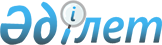 О внесении изменений и дополнений в Указ Президента Республики Казахстан, имеющий силу Закона, "О Национальном Банке Республики Казахстан"Указ Президента Республики Казахстан от 2 августа 1995 г. N 2396



          В соответствии со статьей 1 Закона Республики Казахстан от 10 де-
кабря 1993 г. "О временном делегировании Президенту Республики Казахс-
тан и  главам  местных администраций дополнительных полномочий" поста-
новляю:




          1. Дополнить  часть  первую статьи 56 Указа Президента Республики
Казахстан, имеющего силу Закона, от 30 марта 1995 года  
 Z952155_ 
  "О 
Национальном Банке Республики Казахстан" пунктом п) следующего содержания:




          "п) введение и  отмена  режима  обязательной  продажи  выручки  в
иностранной валюте от экспорта товаров (работ, услуг)".




          2. Настоящий Указ вступает в силу со дня опубликования.




          Президент Республики Казахстан








					© 2012. РГП на ПХВ «Институт законодательства и правовой информации Республики Казахстан» Министерства юстиции Республики Казахстан
				